Publicado en España el 05/06/2014 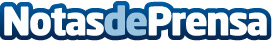 Telemac, tu tienda Apple de venta online a nivel EspañaEn Telemac Canarias compartimos la filosofía de Apple. Podemos ayudarte a elegir el Mac, iPhone, iPad o iPod más adecuado para ti, asesorarte de forma objetiva sobre todos los aspectos de tu compra en productos Apple. En Telemac disponemos de todos los modelos de Mac, iPad, iPhone y iPod, además de una gran variedad de accesorios, para que encuentres todo lo que necesitas en un solo lugar y sin moverte de casa.Datos de contacto:Miguel AngelTelemac, tu tienda Apple630 794 512Nota de prensa publicada en: https://www.notasdeprensa.es/telemac-tu-tienda-apple-de-venta-online-a Categorias: Hardware E-Commerce http://www.notasdeprensa.es